1The application is filled out via tsl.se by the terminating company, the union or the outplacement company and getsa TSL number.2TSL checks that the terminating company has joined the insurance scheme.3The outplacement company contacts the terminating company and the union to get the details about the individuals that will participate.8At the second individual meeting the person who has been dismissed will decide whether to participate in the outplacement program and will then sign the individual statement.'\7	tThe persons who have been dismissed have their first individualmeetings with the coach and are informed about the requirements for the program.6A decision is sent by e-mail to the terminating company, the union and the outplacement company.9The outplacement company scans and e-mails the individual statement to TSL.'\10Once TSL has received the individual statement the outplacement company can determine a start date for the dismissed.'\11The outplacement company enters the start date in TSL's extranet and may subsequently send the first invoice.12The outplacement program is then implemented.13No later than 12 months after the last day of employment, the outplacement company will report to TSL on the progress of the dismissed person.4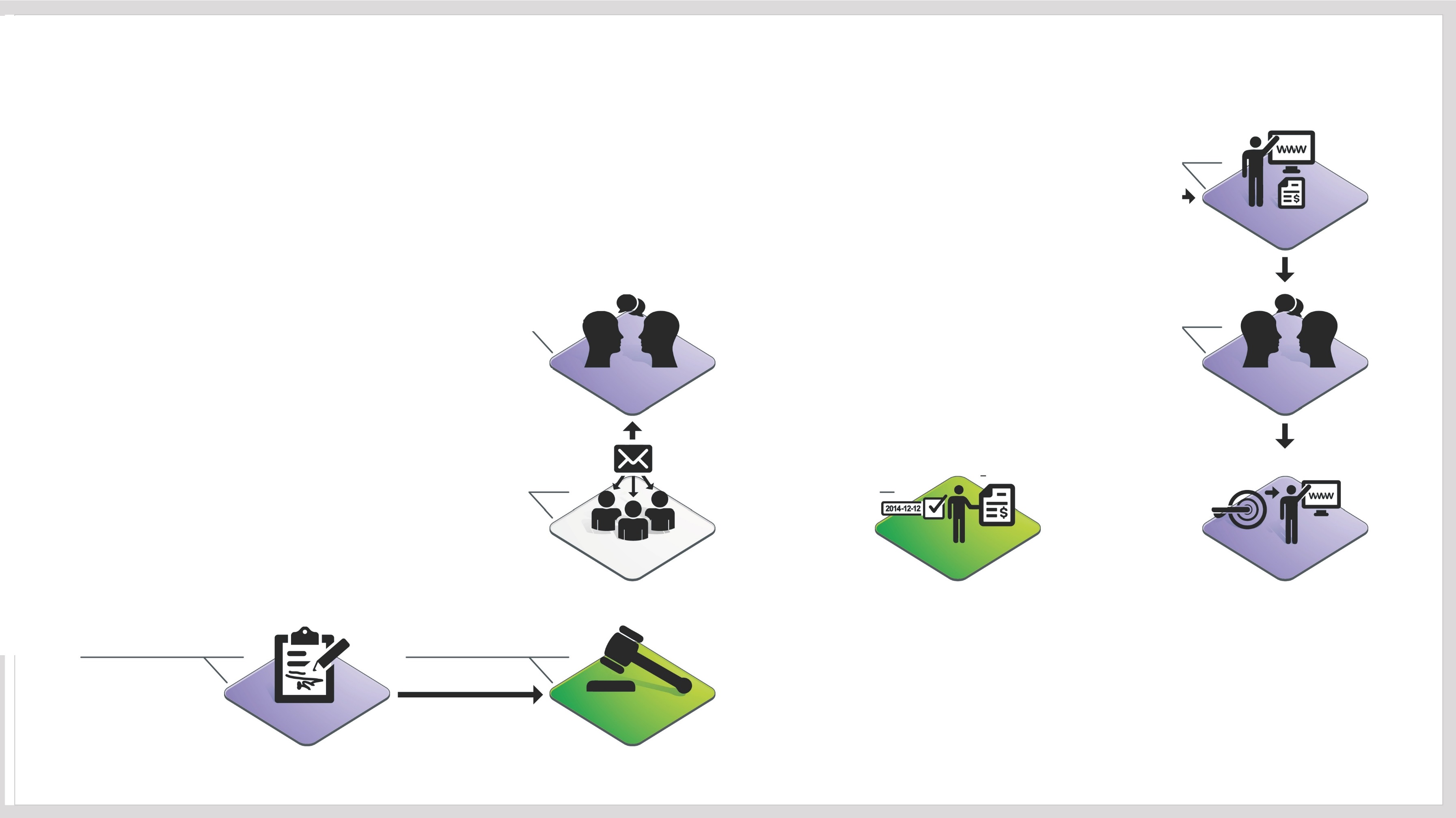 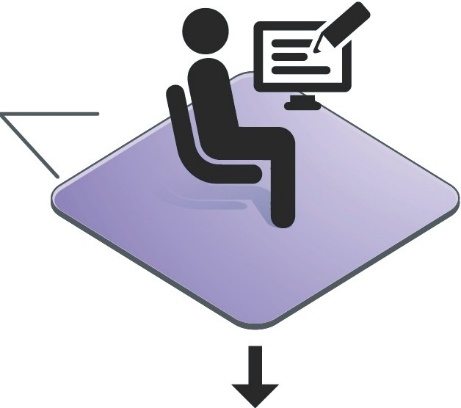 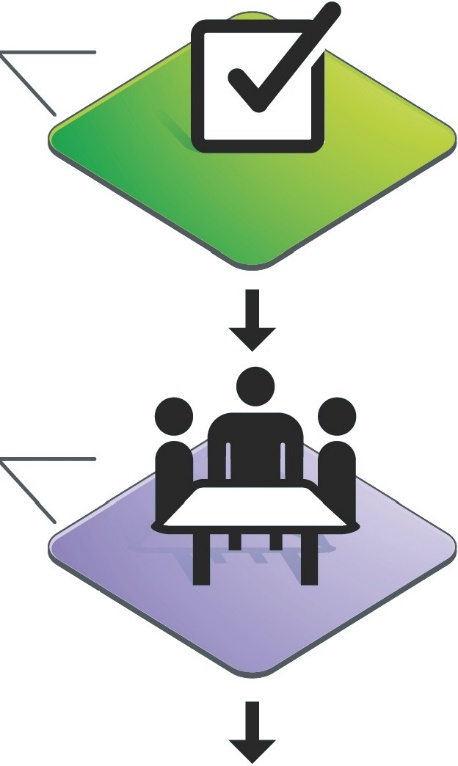 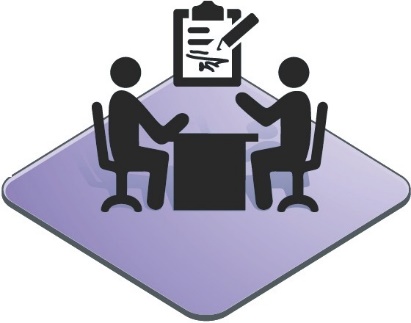 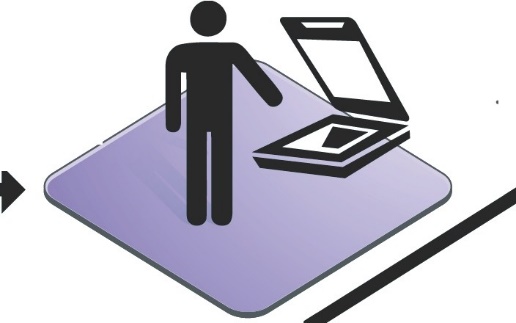 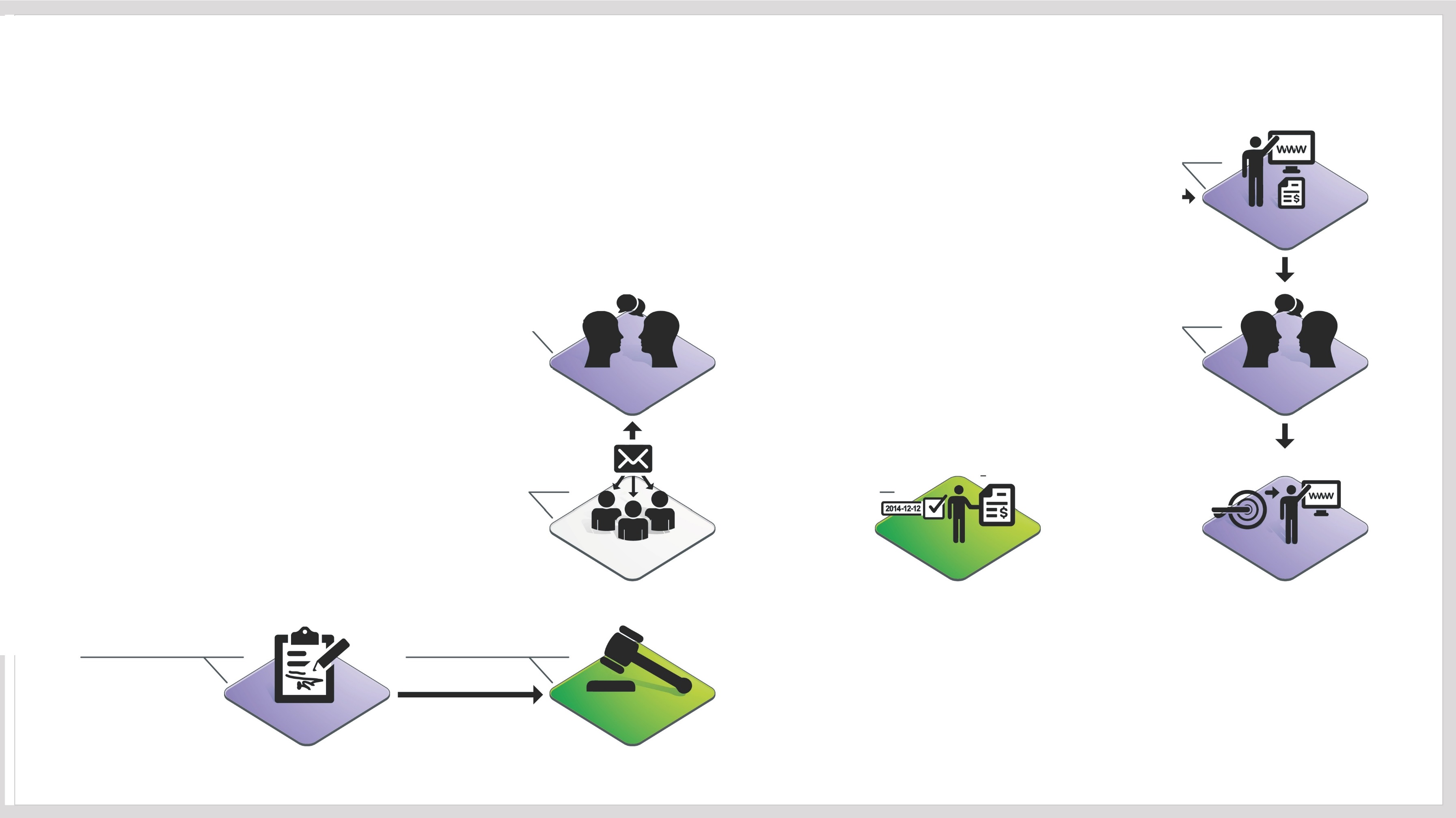 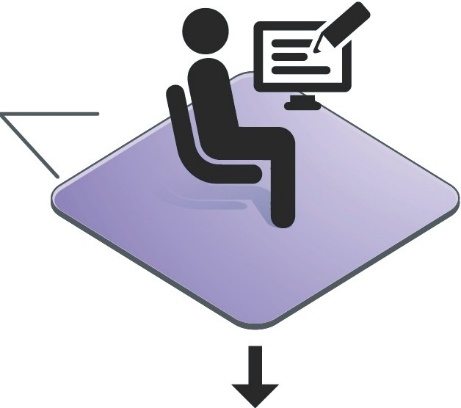 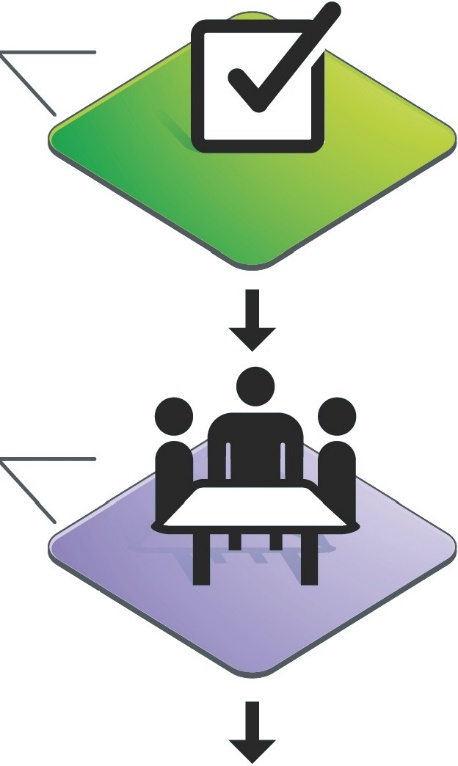 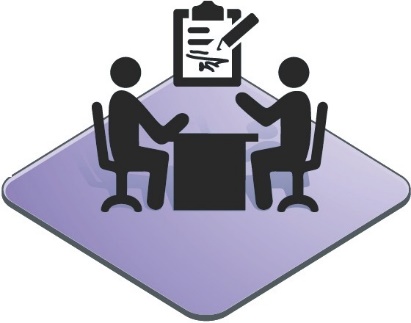 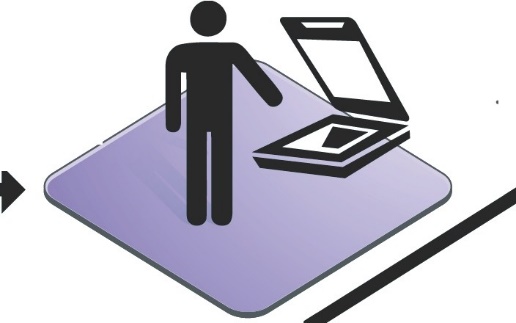 The outplacement company makes a list of participants. After being signed by the terminating company and the union it is sent to TSL.5	tTSL processes and makes decisions based on the list of participants.